      Základní škola orní Ředice, okres Pardubice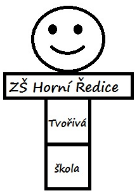 orní Ředice 45, 53375 Dolní Ředicetel. 466 681 978, e-mail: zs@horniredice.cz, www.zsredice.czSprávní orgán, jemuž je žádost doručována:                                              Datum doručení: Základní škola Horní Ředice, okres Pardubice Horní Ředice 45 533 75 Dolní Ředice Žádost o odklad povinné školní docházkyPodle ustanovení § 37 zákona č. 561/2004 Sb. o předškolním, základním, středním, vyšším odborném a jiném vzdělávání (školský zákon) žádám o odklad povinné školní docházky pro ________________________________________________ __________________________________ (jméno, příjmení dítěte) (datum narození dítěte)__________________________________________________________________________________        (adresa trvalého bydliště dítěte)Současně prohlašuji, že jsem zákonným zástupcem tohoto dítěte.__________________________________________________________________________________ (jméno, příjmení a datum narození zákonného zástupce dítěte) _________________________________________________________________________________ (trvalé bydliště, popř. doručovací adresa zákonného zástupce dítěte)Přílohy: 1) doporučující posouzení příslušného školského poradenského zařízení             ANO/NE 2) doporučující posouzení odborného lékaře nebo klinického psychologa           ANO/NE V případě nedoložení těchto doporučení žádám o přerušení správního řízení ve věci odkladu dítěte do doby, než je příslušné poradenské zařízení popřípadě lékař vydají. Nejpozději však do 31. 5. 2021. Byl jsem poučen o možnosti vyrovnat nerovnoměrnosti vývoje dítěte docházkou do mateřské školy, případně do přípravné třídy základní školy, pokud lze předpokládat, že toto vzdělávání vyrovná vývoj dítěte. V ___________________________                                                      dne _________________  Podpisy zákonných zástupců dítěte: